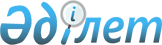 "Қазақстан Республикасының мектепке дейінгі балалар ұйымдарына жолдама беру үшін мектеп жасына дейінгі (7 жасқа дейінгі) балаларды тіркеу" электрондық мемлекеттік қызмет регламентін бекіту туралы
					
			Күшін жойған
			
			
		
					Солтүстік Қазақстан облысы Мамлют аудандық әкімдігінің 2012 жылғы 5 қыркүйектегі N 345 қаулысы. Солтүстік Қазақстан облысының Әділет департаментінде 2012 жылғы 14 қыркүйекте N 1863 тіркелді. Күші жойылды - Солтүстік Қазақстан облысы Мамлют ауданының әкімдігінің 2012 жылғы 29 желтоқсанда N 536 Қаулысымен      Ескерту. Күші жойылды - Солтүстік Қазақстан облысы Мамлют ауданының әкімдігінің 2012.12.29 N 536 Қаулысымен       

«Әкiмшiлiк рәсiмдер туралы» Қазақстан Республикасының 2000 жылғы 27 қарашадағы № 107 Заңының 9-1-бабы 4-тармағына, «Қазақстан Республикасы Білім және ғылым министрлігінің мемлекеттік қызмет стандарттарын бекіту және Қазақстан Республикасы Үкіметінің 2007 жылғы 30 маусымдағы № 561 қаулысына өзгеріс енгізу туралы» Қазақстан Республикасы Үкiметiнiң 2010 жылғы 26 ақпандағы № 140 қаулысына сәйкес, Солтүстік Қазақстан облысы Мамлют ауданының әкімдігі ҚАУЛЫ ЕТЕДІ:



      1. Қоса берілген «Қазақстан Республикасының мектепке дейінгі балалар ұйымдарына жолдама беру үшін мектеп жасына дейінгі (7 жасқа дейінгі) балаларды тіркеу» электрондық мемлекеттік қызмет регламенті бекітілсін.



      2. Осы қаулының орындалуын бақылау Мамлют ауданы әкімінің орынбасары Е.М.Бекшеновке жүктелсін.



      3. Осы қаулы алғашқы ресми жарияланған күнінен кейін он күнтізбелік күн өткен соң қолданысқа енгізіледі.      Аудан әкімі                               Қ. Қалиев      «КЕЛІСІЛДІ»:

      Қазақстан Республикасының

      Көлік және коммуникация министрі          А. Жұмағалиев

Мамлют ауданы әкімдігінің

2012 жылғы 5 қыркүйектегі № 345

қаулысымен бекітілді «Қазақстан Республикасының мектепке дейінгі балалар ұйымдарына жолдама беру үшін мектеп жасына дейінгі (7 жасқа дейінгі) балаларды тіркеу» электрондық мемлекеттік қызмет көрсету регламенті 

1. Жалпы ережелер

      1. Мемлекеттік қызмет «Мамлют ауданының білім бөлімі» мемлекеттік мекемесімен (бұдан әрі – ЖАО), балама негізде тұрғылықты жері бойынша халыққа қызмет көрсету орталықтары арқылы (бұдан әрі - Орталық), сондай-ақ «электрондық үкімет» веб-порталы (бұдан әрі – ЭҮП) арқылы www.e.gov.kz мекенжайы бойынша көрсетіледі.



      2. Электрондық мемлекеттік қызмет «Қазақстан Республикасы Үкіметінің 2007 жылғы 30 маусымдағы № 561 қаулысына өзгертулер енгізу және Қазақстан Республикасының ғылым және білім Министрлігі қызметі мемлекеттік стандартын бекіту туралы» Қазақстан Республикасы Үкіметінің 2010 жылғы 26 ақпандағы № 140 қаулысымен бекітілген, «Қазақстан Республикасының мектепке дейінгі балалар ұйымдарына жолдама беру үшін мектеп жасына дейінгі (7 жасқа дейінгі) балаларды тіркеу» мемлекеттік қызмет стандарты негізінде әзірленген.



      3. Электрондық мемлекеттік қызмет берудің автоматтандырылу дәрежесі: жартылай автоматтандырылған (медиа-алшақтығы бар электрондық мемлекеттік қызмет).



      4. Электрондық қызмет көрсету түрі: транзакциялық қызмет.



      5. Осы Регламентте қолданылатын түсініктер мен қысқартулар:

      1) «электрондық үкіметтің» веб-порталы (бұдан әрі ЭҮП) нормативтік құқықтық база және электрондық мемлекеттік қызметтерді қоса, барлық шоғырланған үкіметтік ақпаратқа өзімен бірегей қол жетімділік терезені білдіретін ақпараттық жүйе;

      2) мемлекеттік орган (бұдан әрі - ЖАО) – электронды мемлекеттік қызметті тікелей ұсынатын «Мамлют ауданының білім бөлімі» мемлекеттік мекемесі;

      3) МБҰ – мектепке дейінгі балалар ұйымы;

      4) жеке сәйкестендіру нөмірі (бұдан әрі – ЖСН) – жеке тұлға, оның ішінде жеке кәсіпкерлік түрінде өзінің қызметін жүзеге асыратын жеке кәсіпкер үшін қалыптастырылатын бірегей нөмір;

      5) ақпараттық жүйе (бұдан әрі – АЖ) – аппараттық–бағдарламалық кешенді қолдана отырып, ақпаратты сақтауға, өңдеуге, іздестіруге, таратуға, беруге және ұсынуға арналған жүйе;

      6) ЖАО АЖ – жергілікті атқарушы органдардың ақпараттық жүйесі/ жергілікті атқарушы орган қызметкерінің автоматтандырылған жұмыс орны ретіндегі Қазақстан Республикасының «электрондық үкіметі» шлюзінің кіші жүйесі;

      7) ҰКО АЖ - Қазақстан Республикасының ұлттық куәландыру орталығының ақпараттық жүйесі;

      8) халыққа қызмет көрсету орталықтарының ақпараттық жүйесі (бұдан әрі – ХҚҚО АЖ) – Қазақстан Республикасының халыққа қызмет көрсету орталықтары, сондай-ақ тиісті министрліктер мен ведомстволар арқылы халыққа (жеке және заңды тұлғаларға) қызмет көрсету процесін автоматтандыруға арналған ақпараттық жүйе;

      9) медиа–алшақтық – құжаттарды электрондық нысаннан қағаз немесе керісінше нысанға өзгерту қажет кезінде қызметтерді көрсету үдерісінде қағаз және электрондық құжат айналымының кезектесуі;

      10) тұтынушы - өзіне қажетті электрондық–ақпараттық және олармен қолданатын ресурстарды алу үшін ақпаратты жүйеге жүгінуші субъект;

      11) «электрондық үкіметтің» өңірлік шлюзі – қызмет берушінің электрондық қызмет көрсету процесіне қатысатын ішкі жүйелер/қызмет берушінің кіші жүйелері мен сыртқы ақпараттық жүйелері арасындағы ақпараттық өзара әрекеттесуді қамтамасыз ететін ақпараттық жүйе (бұдан әрі – ЭҮӨШ);

      12) ҚФБ – құрылымдық–функционалдық бірліктер – белгілі сатыда электрондық қызмет көрсетуге қатысатын уәкілетті орган, мемлекеттік органдары құрылымдық бөлімшелерінің және т.б. жауапты тұлғалары;

      13) транзакциондық қызмет – электрондық сандық қолтаңба қолданылуымен ақпарат алмасуды талап ететін тұтынушыларға электрондық ақпараттық ресурстарды беру қызметі;

      14) ХҚКО – халыққа қызмет көрсету орталығы;

      15) электрондық сандық қолтаңба (бұдан әрі – ЭСҚ) – электрондық сандық қолтаңба құралдарымен құрылған және электрондық құжаттың дұрыстығын, оның тиесілігі мен мазмұнының өзгермейтіндігін растайтын электрондық сандық таңбалардың жиынтығы;

      16) электрондық мемлекеттік қызметтер – ақпараттық технологияларды қолданылуымен электрондық үлгіде көрсетілетін мемлекеттік қызметтер;

      17) электрондық құжат – өзіндегі ақпарат электрондық-сандық үлгіде табыс етілген және электрондық сандық қолтаңба арқылы куәландырылған құжат;

      18) «электрондық үкімет» шлюзі (бұдан әрі – ЭҮШ) – электрондық қызметтерді іске асыру аясында «электрондық қызметтің» ақпараттық жүйесін біріктіруге арналған ақпараттық жүйе. 

2. Электрондық мемлекеттік қызмет көрсету жөніндегі

қызмет берушінің қызмет көрсету тәртібі

      6. Қызмет берушінің аталмыш электрондық мемлекеттік қызметті тікелей ұсынатын ЖАО жартылай автоматтандырылған электрондық мемлекеттік қызметін осы регламенттің 2-қосымшасына сәйкес (1-сурет) көрсетуде адымдық іс-әрекеттері мен шешімдері:

      1) тұтынушы қызмет алу үшін өзімен бірге өтініш пен қажетті құжаттар түпнұсқаларымен ЖАО жүгінуі тиіс. ЖАО қызметкерімен тұтынушының өтініші мен құжаттарының дұрыстығын тексеру;

      2) 1 - үдеріс – ЖАО қызметкерімен ЖСН мен парольді (авторизациялау процесі) электрондық мемлекеттік қызмет көрсету үшін ЖАО АЖ енгізу процесі;

      3) 1 - шарт – ЖСН пен пароль арқылы ЖАО тіркелген қызметкер деректерінің әділдігін ЖАО АЖ тексеру;

      4) 2 - үдеріс – ЖАО қызметкерінің деректерінде бұзушылықтар болуына байланысты ЖАО АЖ авторизациялаудан бас тарту туралы хабарлама қалыптастыру;

      5) 3 - үдеріс – ЖАО қызметкерінің осы Регламентте көрсетілген қызметті таңдауы, қызмет көрсету үшін экранға сұрау салу нысанын шығаруы және оның құрылымы мен үлгілік талаптарын ескеріп, нысанды толтыруы (деректерді енгізу және сканерленген құжаттарды тіркеу);

      6) 4 - үдеріс – ЖАО қызметкерінің ЭСҚ арқылы электрондық мемлекеттік қызмет көрсетуге сұрау салудың толтырылған нысанына (енгізілген деректерді, сканерленген құжаттарды) қол қою;

      7) 2 - шарт – сәйкестендіру деректердің (сұрау салуда көрсетілген ЖСН мен ЭСҚ тіркеу куәлігінде көрсетілген ЖСН арасындағы) сәйкестігін, ЭСҚ тіркеу куәлігінің қызмет ету мерзімін және ЖАС АЖ шақыртылған (жойылған) тіркеу куәліктері тізімінде болмауын тексеру;

      8) 5 - үдеріс – ЖАО қызметкерінің ЭСҚ дұрыстығы дәлелденбеуіне байланысты сұратылған электрондық мемлекеттік қызмет көрсетуден бас тарту туралы хабарламаны қалыптастыру;

      9) 6 - үдеріс – ЖАҚ қызметкерінің электрондық мемлекеттік қызметін өңдеу;

      10) 7 - үдеріс – ЖАО қызметкерімен электрондық мемлекеттік қызмет көрсету нәтижелерін қалыптастыру (мектепке дейінгі ұйымдарға жолдама немесе (7 жасқа дейінгі) мектепке дейінгі балаларды тіркеу түсініктемесі, ЖАО өтініш берген уақыттан бос орынның болмауы, немесе қызмет көрсетуден бас тартқан жағдайдағы дәлелді жауап). Электронды құжат ЖАО қызметімен ЭСҚ пайдаланумен қалыптасады. Электрондық мемлекеттік қызмет нәтижесін ЖАО қызметкерлеріне қолма-қол немесе тұтынушының электрондық поштасы арқылы жіберіледі.



      7. Қызмет берушінің ХҚКО (функционалдық өзара әрекеттесу диаграммасы) арқылы электрондық мемлекеттік қызмет көрсетудегі ағымдық іс-әрекеттері мен шешімдері осы регламенттің 2-қосымшасында (2-сурет) көрсетілген:

      1) 1-үдеріс – электрондық мемлекеттік қызмет көрсету үшін ХҚКО операторының ХҚКО АЖ авторизациялау процесі;

      2) 1-шарт – ХҚКО АЖ тіркелген оператор деректерінің әділдігін ЖСН және пароль немесе ЭЦСҚ арқылы тексеру;

      3) 2-үдеріс – ХҚКО операторының деректерінде бұзушылықтар болуына байланысты ХҚКО АЖ авторизациялаудан бас тарту туралы хабарлама қалыптастыру;

      4) 3-үдеріс – ХҚКО операторының осы Регламентте көрсетілген қызметті таңдауы, қызмет көрсету үшін экранға сұрау салу нысанын шығаруы және оның құрылымы мен үлгілік талаптарын ескеріп, нысанды толтыруы (деректерді енгізу және қоса берілген сканерленген құжаттарды);

      5) 4-үдеріс – ХҚКО операторының ЭСҚ арқылы электрондық мемлекеттік қызмет көрсетуге сұрау салудың толтырылған нысанына (енгізілген деректерді, сканерленген құжаттарды) қол қою;

      6) 2-шарт – сәйкестендіру деректердің (сұрау салуда көрсетілген ЖСН мен ЭСҚ тіркеу куәлігінде көрсетілген ЖСН арасындағы) сәйкестігін, ЭСҚ тіркеу куәлігінің қызмет ету мерзімін және ХҚКО АЖ шақыртылған (жойылған) тіркеу куәліктері тізімінде болмауын тексеру;

      7) 5-үдеріс – оператордың ЭСҚ дұрыстығы дәлелденбеуіне байланысты сұратылған электрондық мемлекеттік қызмет көрсетуден бас тарту туралы хабарламаны қалыптастыру;

      8) 6-үдеріс – ХҚКО операторының ЭСҚ қол қойылған электрондық құжатты (тұтынушының сұрау салуы) ЖАО АЖ ЭҮШ/ЭҮШ арқылы жіберу және ЖАО қызметкерінің электрондық мемлекеттік қызметті өңдеу;

      9) 7-үдеріс – электрондық мемлекеттік қызмет көрсету нәтижесі МБҰ қызметшілерін қалыптастыру (мектепке дейінгі ұйымдарға жолдама немесе (7 жасқа дейінгі) мектепке дейінгі балаларды тіркеу түсініктемесі, ЖАО өтініш берген уақыттан бос орынның болмауы, немесе қызмет көрсетуден бас тартқан жағдайдағы дәлелді жауап). Электрондық құжат ЖАО қызметкерімен ЭСҚ пайдаланумен қалыптасып АЖ ХҚКО беріледі.

      10) 8-үдеріс электрондық мемлекеттік қызмет нәтижесін ЖАО қызметкерімен қолма-қол немесе тұтынушы электрондық поштасына жіберу арқылы беру.



      8. Қызмет берушінің ЭҮП арқылы адымдық іс-әрекеттері мен шешімдері осы Регламенттің 2–қосымшасына (3-сурет) көрсетілген:

      1) тұтынушы ЖСН және пароль арқылы ЭҮП тіркеуді жүзеге асырады (ЭҮП тіркелмеген тұтынушылары үшін жүзеге асырылады);

      2) 1-үдеріс – тұтынушының электрондық мемлекеттік қызметті алуы үшін ЖСН мен парольді (авторизациялау процесі) ЭҮП енгізу процесі;

      3) 1-шарт – ЭҮП тіркелген тұтынушы туралы деректер дұрыстығын ЖСН мен пароль арқылы тексеру;

      4) 2-үдеріс – ЭҮП тұтынушының деректерінде бұзушылықтар болуына байланысты авторизациядан бас тарту туралы хабарлама қалыптастыру;

      5) 3-үдеріс - тұтынушының осы Регламентте көрсетілген қызметті таңдауы, қызмет көрсету үшін тұтынушының сұрау салуды экранға шығаруы және нысанды оның құрылымы мен үлгілік талаптарын ескеріп, толтыруы (деректерді енгізу және сканерленген құжаттарды);

      7) 4-үдеріс - тұтынушының ЭСҚ арқылы электрондық мемлекеттік қызмет көрсетуге сұрау салудың толтырылған нысанына қол қою (деректерді, қоса тіркелген сканерленген құжаттарды енгізу);

      8) 2-шарт – сәйкестендіру деректердің (сұрау салуда көрсетілген ЖСН мен ЭСҚ тіркеу куәлігінде көрсетілген ЖСН арасындағы) сәйкестігін, ЭСҚ тіркеу куәлігінің қызмет ету мерзімін және ЭҮП шақыртылған (жойылған) тіркеу куәліктері тізімінде болмауын тексеру;

      9) 5-үдеріс - тұтынушының ЭСҚ дұрыстығы дәлелденбеуіне байланысты сұратылған электрондық мемлекеттік қызмет көрсетуден бас тарту туралы хабарламаны қалыптастыру;

      10) 6-үдеріс – электрондық құжатты (тұтынушының сұрау салуын) тұтынушының қол қойылған ЭСҚ ЭҮШ/ЭҮӨШ арқылы ЖАО АЖ жіберу және ЖАО қызметкерлерінің электрондық мемлекеттік қызметті өңдеуі;

      11) 7-үдеріс – тұтынушыны МБҰ орын болуы туралы хабардар ету үдерісі; (мектепке дейінгі ұйымдарға жолдама немесе (7 жасқа дейінгі) мектепке дейінгі балаларды тіркеу түсініктемесі, ЖАО өтініш берген уақыттан бос орынның болмауы, немесе қызмет көрсетуден бас тартқан жағдайдағы дәлелді жауап). Электронды құжат ЖАО қызметкерлерінің ЭСҚ пайдаланумен қалыптасып ЭҮП жеке бөліміне тапсырылады.



      9. Сұрау салудың экрандық үлгілері және электрондық мемлекеттік қызметі ЭҮП арқылы алу жағдайында тұтынушыға берілетін электрондық мемлекеттік қызметке өтініш жазу үлгісі осы Регламенттің 4,5-қосымшаларында берілген.



      10. Тұтынушының электрондық мемлекеттік қызмет бойынша сұрау салудың орындалу мәртебесін тексеру амалы: «электрондық үкімет» порталының «Қызмет алу тарихы» бөлімінде, сондай-ақ ЖАО немесе ХҚКО жүгінгенде.



      11. Электрондық мемлекеттік қызмет көрсету бойынша қажетті ақпарат пен консультацияны ЭҮП call-орталығының телефоны (1414) арқылы алуға болады. 

3. Электрондық мемлекеттік қызмет көрсету процесіндегі

өзара әрекеттесу тәртібін сипаттау

      12. Электрондық мемлекеттік қызмет көрсету процесіне мынадай құрылымдық-функционалдық бірліктер (ҚФБ) қатыстырылады:

      1) ЖАО қызметкерлері;

      2) ХКҚО қызметкерлері.



      13. Мемлекеттік органдар, мемлекеттік мекемелер немесе өзге де ұйымдардың құрылымдық бөлімшелерінің әр іс-әрекетінің орындалу мерзімі көрсетіліп, әр іс-әрекеттің (рәсімі, функциялары, операциялары) дәйектілігінің мәтіндік кестелік сипаттамасы осы Регламенттің 1-қосымшасында беріледі.



      14. Осы Регламенттің 2-тармағында олардың сипаттамаларына сәйкес мемлекеттік органдар, мемлекеттік мекемелер мен басқа да ұйымдардың құрылымдық бөлімшелері іс-әрекеттерінің қисынды бірізділігі арасындағы өзара байланысты бейнелейтін диаграммалары осы Регламенттің 2-қосымшасында (1, 2, 3-суреттер) берілген.



      15. Электрондық мемлекеттік қызмет көрсету нәтижесі ұсынылуына сәйкес осы Регламенттің 4,5-қосымшаларында көрсетілген бланк үлгілері, шаблондары, соның ішінде форматты-қисынды бақылау ережесін көрсетумен, хабарлама хат үлгілерін, хаттарды және ескертулерді қоса көрсетілу керек.



      16. Тұтынушыларға электрондық мемлекеттік қызмет көрсету нәтижелері осы Регламенттің 3-қосымшасына сәйкес сапа және қол жетімділік көрсетікіштерімен өлшенеді;



      17. Тұтынушыларға электрондық мемлекеттік қызмет көрсетілуі процесіне қойылатын талаптар:

      1) адамның конституциялық құқықтары мен бостандығын сақтау;

      2) қызметтік борышты атқару кезіндегі заңдылық;

      3) кәсіби этика мен мәдениетті сақтау;

      4) жан-жақты және толық ақпарат ұсыну;

      5) ақпараттың қорғалуы және құпиялылығы;

      6) тұтынушының белгіленген мерзімде алмаған құжаттарының сақталуын қамтамасыз ету.



      18. Электрондық мемлекеттік қызмет көрсетудің техникалық шарттары: Интернетке қосылу, ЖСН, ЭҮП авторизациялануы, тұтынушының ЭСҚ болуы.

«Қазақстан Республикасының мектепке

дейінгі балалар ұйымдарына жолдама

беру үшін мектеп жасына дейінгі

(7 жасқа дейінгі)

балаларды тіркеу»

электрондық мемлекеттік қызметін

Регламентіне

1-қосымша 1-кесте. ЖАО арқылы атқарылатын іс-әрекеттерді сипаттау 2-кесте. ХҚКО арқылы іс-әрекеттерді сипаттау 3-кесте. ЭҮП арқылы іс-әрекеттерді сипаттау      Ескерту:

      Осы кестеде электрондық мемлекеттік қызмет көрсету процесінің технологиялық тізбегіндегі аяқталу нысаны, орындалу мерзімі мен келесі іс-әрекеттер нөмірлері көрсетілген ЭҮП, АЖ және басқа ҚФБ іс-әрекеттері (функциялары, рәсімдері, операциялары) аталады.

      Осы Регламенттің 1-қосымшасындағы кесте негізінде электрондық мемлекеттік қызметтерді көрсетудегі функционалдық өзара әрекеттесу диаграммасы жасалады.

«Қазақстан Республикасының мектепке

дейінгі балалар ұйымдарына жолдама

беру үшін мектеп жасына дейінгі

(7 жасқа дейінгі)

балаларды тіркеу»

электрондық мемлекеттік қызметін

Регламентіне

2-қосымша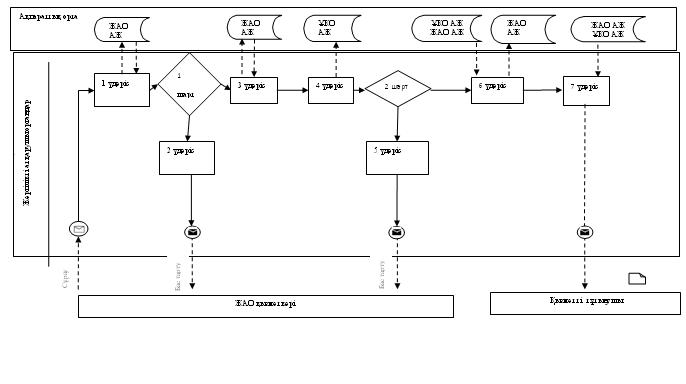 1-сурет. ЖАО АЖ арқылы электрондық мемлекеттік қызметті «жартылай автоматтандырылған» түрде көрсетудегі өзара функционалдық әрекеттесу диаграммасы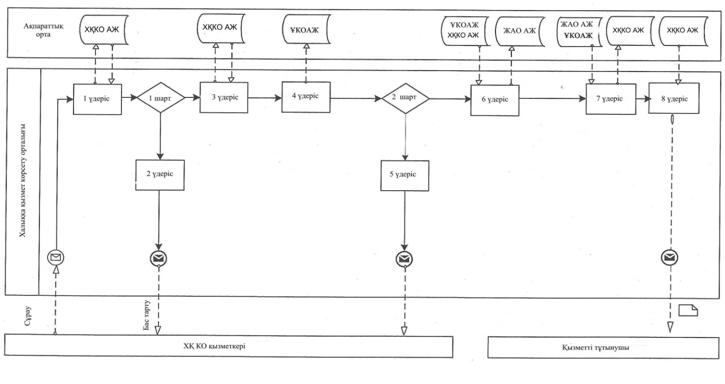 2-сурет. ХҚКО АЖ арқылы электрондық мемлекеттік қызметті «ішінара автоматтандырылған» түрде көрсетудегі функционалдық өзара әрекеттесу диаграммасы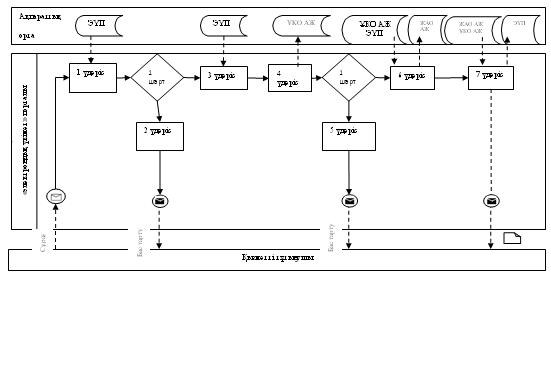 3-сурет. ЭҮП арқылы электрондық мемлекеттік қызметті «жартылай автоматтандырылған» түрде көрсетудегі өзара функционалдық әрекеттесу диаграммасы Кесте. Шартты белгілер      Ескерту:

      Диаграмманы үлгілік ресімдеу бизнес-процесті модельдеу үшін пайдаланылатын BPMN 1.2 графикалық нотацияларында келтірілген. BPMN-де өңдеу графикалық элементтің көп санды емес диаграммалары арқылы жүзеге асырылады. Бұл тұтынушыларға үдеріс логикасын тез түсінуге көмектеседі. Элементтердің төрт негізгі санатын көрсетеді:

      1) басқару ағынының объектілері: оқиға, іс-әрекет және логикалық операторлар;

      2) жалғастырушы объектілер: басқару ағыны, хабарлама және ассоциациялар ағыны;

      3) рөлдер: пулдер мен жолдар;

      4) артефактілер: мәліметтер, топтар және мәтіндік аңдатпалар.

      Осы төрт санат элементтері бизнес процестерінің диаграммаларын құруға мүмкіндік береді. Модель ерекшелігі айқындығын арттыру үшін спецификация «Ескерту» бөлімінде келтірілуі тиіс басқару ағыны объектілерінің жаңа үлгілері мен артефактілерін құруға мүмкіндік береді.

«Қазақстан Республикасының мектепке

дейінгі балалар ұйымдарына жолдама

беру үшін мектеп жасына дейінгі

(7 жасқа дейінгі)

балаларды тіркеу»

электрондық мемлекеттік қызметін

Регламентіне

3-қосымша «Сапа» және «қол жетімділік» электрондық мемлекеттік қызмет көрсеткіштерін анықтау үшін сауалнама үлгісі«Қазақстан Республикасындағы мектепке дейінгі балалар ұйымдарына жолдама беру үшін мектеп жасына дейінгі (7 жасқа дейінгі) балаларды тіркеу»

_________________________________________________________

(қызмет атауы)      1. Сіз электрондық мемлекеттік қызмет көрсету үдерісінің сапасы мен нәтижесіне қанағаттанасыз ба?

      1) қанағаттанбаймын;

      2) жартылай қанағаттанамын;

      3) қанағаттанамын.

      2. Сіз электрондық мемлекеттік қызмет көрсету тәртібі туралы ақпарат сапасына қанағаттанасыз ба?

      1) қанағаттанбаймын;

      2) жартылай қанағаттанамын;

      3) қанағаттанамын.

«Қазақстан Республикасының мектепке

дейінгі балалар ұйымдарына жолдама

беру үшін мектеп жасына дейінгі

(7 жасқа дейінгі)

балаларды тіркеу»

электрондық мемлекеттік қызметін

Регламентіне

4-қосымша Электрондық мемлекеттік қызмет алуға өтініштің экрандық үлгісі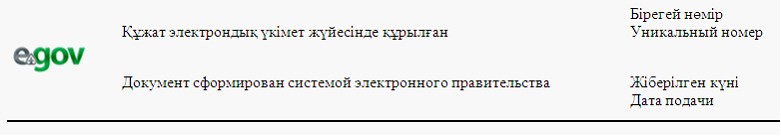 Білім бөлімінің бастығы

_____________________________

(бастықтың аты-жөні)

Өтініші беруші___________________

(өтініш берушінің аты-жөні)

Мекенжайы____________________

(өтініші берушінің мекенжайы)

Телефон____________________

(өтініш берушінің байланыс телефоны)ӨТІНІШСізден менің қызым (ұлым) _______________________________________________________________

(баланың аты-жөні және туған күні)балабақшасынан орын беруіңізді сұраймын.Өтінішке қоса беріледі:__________________________________________________________________________________________________________________________________________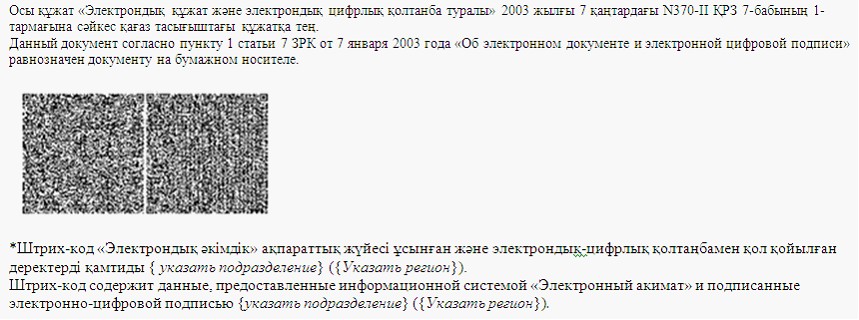 

«Қазақстан Республикасының мектепке

дейінгі балалар ұйымдарына жолдама

беру үшін мектеп жасына дейінгі

(7 жасқа дейінгі)

балаларды тіркеу»

электрондық мемлекеттік қызметін

Регламентіне

5-қосымша Электрондық мемлекеттік қызметке оң жауаптың

(МБҰ жолдама алудағы) шығыс үлгісі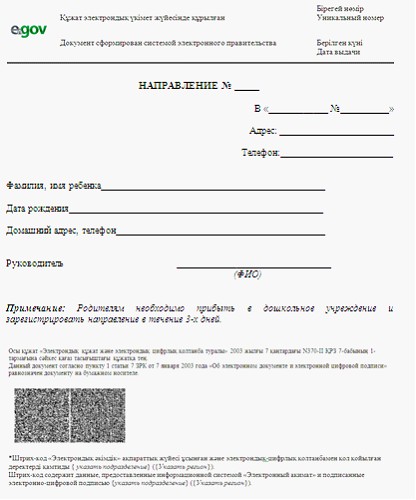 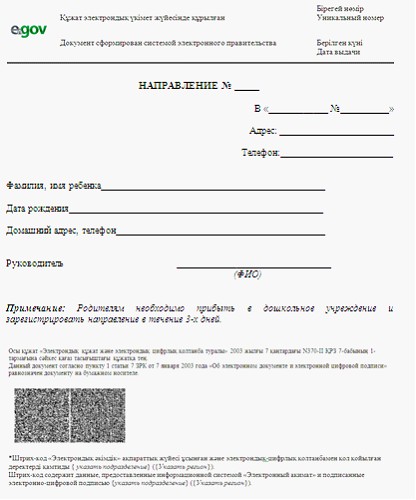 Ескерту:Ата-аналар мектепке дейінгі мекемеге бір ай ішінде келулері және жолдаманы тіркеулері тиісБаланы МБҰ есепке қою кезінде тұтынушыға берілетін хабарлама (тіркеу талоны) үлгісіБаланы тіркеу туралы хабарламаАта-ананың аты-жөні: ________________________Баланың тегі: _______________________________Баланың аты: _______________________________Баланың туған күні: _________________________Тіркеу нөмірі: ______________________________Өтінішті беру күні: _________________________Берілді: __________________________________Тұтынушыға көрсетілетін электрондық мемлекеттік қызметке теріс (бас тарту) жауап берудің шығыс үлгісі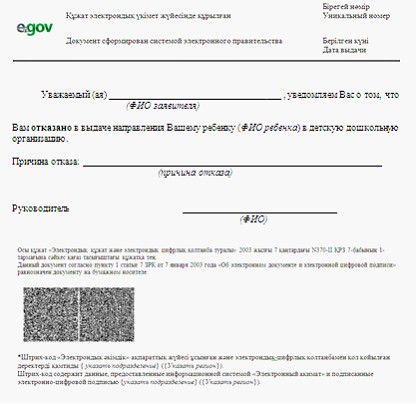 
					© 2012. Қазақстан Республикасы Әділет министрлігінің «Қазақстан Республикасының Заңнама және құқықтық ақпарат институты» ШЖҚ РМК
				Негізгі үдеріс (жұмыс барысы, ағымы) іс-әрекеттері Негізгі үдеріс (жұмыс барысы, ағымы) іс-әрекеттері Негізгі үдеріс (жұмыс барысы, ағымы) іс-әрекеттері Негізгі үдеріс (жұмыс барысы, ағымы) іс-әрекеттері Негізгі үдеріс (жұмыс барысы, ағымы) іс-әрекеттері Негізгі үдеріс (жұмыс барысы, ағымы) іс-әрекеттері 1Іс-әрекет (жұмыс барысы, ағымы) №12342ҚФБ, АЖ атауыЖАОЖАО АЖЭҮӨШ (ЭҮШ)ХҚКО АЖ3Іс-әрекет (үдеріс, рәсім, операция) атауы және сипаттамасыТұтынушының өтініші мен құжаттарының дұрыстығын тексеру, деректерді ЖАО АЖ енгізуЖАО қызмет

керінің

жүйеде

авторизация

лануы және

электрондық

мемлекеттік

қызметті

көрсетуге

сұрау салу

үлгісін

толтыруЭҮӨШ АЖ-нен

ХҚКО АЖ

мәртебелер

туралы хабар

ламаларды

бағыттауӨтінішке нөмір беру. Ағымдағы мәртебе көрсеті

луімен хабарламаны түйіндеу4Аяқтау

нысаны

(дерек

тер,

құжат,

ұйымдасты

ру-басқа

ру

шешімі)Қызмет алуға өтініш пен құжаттарды қабылдауӨтініш берушіге нөмір берілуімен сұрау салуды тіркеуСұрау салуды бағыттауКеліп

түскендер

дің мәрте

бесін

көрсетілу5Орындалу мерзімі30 минут көп емес1 минуттан көп емес1 минуттан көп емес1 минуттан көп емес6Келесі іс-әрекет нөмірі23451. Негізгі үдеріс (жұмыс барысы, ағымы) іс-әрекеттері1. Негізгі үдеріс (жұмыс барысы, ағымы) іс-әрекеттері1. Негізгі үдеріс (жұмыс барысы, ағымы) іс-әрекеттері1. Негізгі үдеріс (жұмыс барысы, ағымы) іс-әрекеттері1. Негізгі үдеріс (жұмыс барысы, ағымы) іс-әрекеттері1. Негізгі үдеріс (жұмыс барысы, ағымы) іс-әрекеттері1Іс-әрекет (жұмыс барысы, ағымы) №56782ҚФБ, АЖ атауыЖАОЖАО АЖЭҮӨШ (ЭҮШ)ХҚКО АЖ3Іс-әрекет

(үдеріс,

рәсім,

операция)

атауы және

сипаттама

сыСұрау

салуды

орындау.

МБҰ жолдау

үшін

балаларды

кезекке

қою туралы

немесе не

гізделген

бас тарту

туралы

шешімді

қабылдауШығыс

құжатын

қалыптас

тыруСұрау салу мәртебесінің өзгеруі туралы хабарламаны ХҚКО АҚ бағыттаужұмыс барысында мәртебесін көрсетілу4Аяқтау

нысаны

(деректер,

құжат, ұйымдасты

ру-басқару

шешімі)Жолдаманы, немесе дәлелді бас тартуды қалыптастыруЖүйеде

шығыс

құжатын

қалыптас

тыруСұрау салуды бағыттаужұмыс барысында мәртебесін көрсетілу5Орындалу мерзімі15 минуттан көп емес1 минуттан көп емес1 минуттан көп емес1 минуттан көп емес6Келесі іс-әрекет нөмірі67891. Негізгі үдеріс (жұмыс барысы, ағымы) іс-әрекеттері1. Негізгі үдеріс (жұмыс барысы, ағымы) іс-әрекеттері1. Негізгі үдеріс (жұмыс барысы, ағымы) іс-әрекеттері1. Негізгі үдеріс (жұмыс барысы, ағымы) іс-әрекеттері1. Негізгі үдеріс (жұмыс барысы, ағымы) іс-әрекеттері1. Негізгі үдеріс (жұмыс барысы, ағымы) іс-әрекеттері1Іс-әрекет (жұмыс барысы, ағымы) №91011122ҚФБ, АЖ атауыЖАОЖАО АЖЭҮШ (ЭҮӨШ)ХҚКО АЖ3Іс-әрекет (үдеріс, рәсім, операция) атауы және сипаттамасыШығыс құжатын қалыптастыруҚұжатқа қол қоюЖАО қызметкерінің ЭСҚ шығыс құжат хабарламасын бағыттау. ХҚКО АЖ қызметті көрсету мәртебесінің өзгеруі туралы хабарламаны түйіндеуҚызмет көрсету туралы хабарламаны көрсету4Аяқтау нысаны (деректер, құжат, ұйымдастыру-басқару шешімі)ЖАО қыз

меткерінің

электрон

дық мем

лекеттік

қызмет

нәтижесін

қолма-қол

беруі

немесе тұ

тынушының

электрон

дық

адресіне

жіберуіЖАО қыз

меткері

нің ЭСҚ

шығыс

құжатқа

қол қою.

ХҚКО АЖ

мәртебесі

нің

өзгеруі

туралы

хабарлама

ны жіберуБағыттауОрындауды аяқтау мәртебесінің көрсетілуі және шығыс құжатын беру5Орындалу мерзімі5 минуттан көп емес1 минуттан көп емес1 минуттан көп емес1 минуттан көп емес6Келесі іс-әрекет нөмірі101112-1. Негізгі үдеріс (жұмыс барысы, ағымы) іс-әрекеттері1. Негізгі үдеріс (жұмыс барысы, ағымы) іс-әрекеттері1. Негізгі үдеріс (жұмыс барысы, ағымы) іс-әрекеттері1. Негізгі үдеріс (жұмыс барысы, ағымы) іс-әрекеттері1. Негізгі үдеріс (жұмыс барысы, ағымы) іс-әрекеттері1. Негізгі үдеріс (жұмыс барысы, ағымы) іс-әрекеттері1. Негізгі үдеріс (жұмыс барысы, ағымы) іс-әрекеттері1Іс-әрекет (жұмыс барысы, ағымы) №123452ҚФБ, АЖ атауыХҚКОХҚКО АЖЭҮӨШАЖЖАО3Іс-әрекет үдеріс, рәсім, операция) атауы және сипаттамасыӨтініш пен

құжаттар

дың дұрыс

тығын

тексеру,

деректерді

ХҚКО АЖ

енгізуХҚКО қыз

меткері

нің

жүйеде

авториза

циялануы

және

электрон

дық мем

лекеттік

қызмет

көрсетуге

сұрау

салу

үлгісін

толтыруХҚКО АЖ-нен ЭҮӨШ АЖ хабарламаларды бағыттауӨтінішке

нөмір

беру,

орындау

ға

жіберуҚұжат

тарды

тексе

ру,

өтініш

ті

жұмыс

жасау

ға қа

былдау4Аяқтау нысаны (деректер, құжат, ұйымдастыру-басқару шешімі)Қызмет алуға өтініш пен құжаттарды қабылдауӨтінішке нөмір берумен сұрауды жүйеде тіркеуСұрау салуды бағыттауХҚКО

АЖ-нен

ЖАО АЖ

келіп

түскен

өтініш

мәртебе

сінде

көрсеті

луСұрау

салуды

жұмыс

жасау

ға қа

былдау5Орындалу мерзімі30 минуттан көп емес1 минуттан көп емес1 минуттан көп емес1 минуттан көп емес10

минут

тан

көп

емес6Келесі іс-әрекет нөмірі234561. Негізгі үдеріс (жұмыс барысы, ағымы) іс-әрекеттері1. Негізгі үдеріс (жұмыс барысы, ағымы) іс-әрекеттері1. Негізгі үдеріс (жұмыс барысы, ағымы) іс-әрекеттері1. Негізгі үдеріс (жұмыс барысы, ағымы) іс-әрекеттері1. Негізгі үдеріс (жұмыс барысы, ағымы) іс-әрекеттері1. Негізгі үдеріс (жұмыс барысы, ағымы) іс-әрекеттері1. Негізгі үдеріс (жұмыс барысы, ағымы) іс-әрекеттері1Іс-әрекет (жұмыс барысы, ағымы) №6789102ҚФБ, АЖ атауы ЖАОЖАО АЖЭҮШ (ЭҮӨШ)ХҚКО АЖХҚКО3Іс-әрекет

(үдеріс,

рәсім,

операция)

атауы және

сипаттама

сыСұрау салуды орындау. МБҰ жолдау үшін балаларды кезекке қою туралы немесе негізделген бас тарту туралы шешім қабылдауШығыс

құжатын

қалыптас

тыруХҚКО АЖ мәртебесінің өзгеруі туралы хабарламаны бағыттаужұмыс ба

рысында

мәртебе

сінің

көрсеті

луі4Аяқтау

нысаны

(деректер,

құжат,

ұйымдасты

ру-басқару

шешімі)Жолдауды, немесе дәлелді бас тартуды түйіндеуЖүйеде

шығыс

құжатын

қалыптас

тыруСұрау салуды бағыттаужұмыс ба

рысында

мәртебе

сінің

көрсеті

луі5Орындалу мерзімі3 күн ішінде (қабылдау күні мен құжатты беру күні электрондық мемлекеттік қызметті көрсету мерзіміне кірмейді)1 минуттан көп емес1 минуттан көп емес1 минуттан көп емес6Келесі іс-әрекет нөмірі7891011Негізгі үдеріс (жұмыс барысы, ағымы) іс-әрекеттері Негізгі үдеріс (жұмыс барысы, ағымы) іс-әрекеттері Негізгі үдеріс (жұмыс барысы, ағымы) іс-әрекеттері Негізгі үдеріс (жұмыс барысы, ағымы) іс-әрекеттері Негізгі үдеріс (жұмыс барысы, ағымы) іс-әрекеттері Негізгі үдеріс (жұмыс барысы, ағымы) іс-әрекеттері Негізгі үдеріс (жұмыс барысы, ағымы) іс-әрекеттері 1Іс-әрекет (жұмыс барысы, ағымы) №11121314152ҚФБ, АЖ атауыЖАО ЖАО АЖЭҮШ (ЭҮӨШ)ХҚКО АЖХҚКО3Іс-әрекет

(үдеріс,

рәсім,

операция)

атауы және

сипаттама

сыШығыс құжатты құрастыруЖАО қыз

меткері

нің ЭСҚ

шығыс

құжатқа

қол қою.

ХҚКО АЖ

қызмет

көрсету

мәртебесі

нің

ауысуы

туралы

хабарлама

ны

түйіндеуҚызмет

көрсетуді

аяқтау

туралы

хабарлама

ны

бағыттауШығыс

құжаты

бар

қызмет

көрсету

аяқталуы

туралы

хабарла

маның

көрсеті

луіХҚКО

қызмет

кері

нің

элект

рондық

мемле

кеттік

қызмет

нәтиже

сін

қолма-

қол

беруі

немесе

тұтыну

шының

элект

рондық

адресі

не жі

беруі4Аяқтау

нысаны

(деректер,

құжат,

ұйымдасты

ру-басқару

шешімі)Қол қойылған шығыс құжатты ХҚКО беруОрындау аяқталуы туралы хабарламаны ХҚКО АЖ беруБағыттауОрындау

ды

аяқтау

мәртебе

сінің

көрсеті

луіҚызмет

ті көр

сету

нәтиже

сін

беру5Орындалу мерзімі1 минуттан көпр емес1 минуттан көп емес1 минуттан көп емес1 минуттан көп емес15 ми

нуттан

көп

емес6Келесі іс-әрекет нөмірі12131415-1. Негізгі үдеріс (жұмыс барысы, ағымы) іс-әрекеттері1. Негізгі үдеріс (жұмыс барысы, ағымы) іс-әрекеттері1. Негізгі үдеріс (жұмыс барысы, ағымы) іс-әрекеттері1. Негізгі үдеріс (жұмыс барысы, ағымы) іс-әрекеттері1. Негізгі үдеріс (жұмыс барысы, ағымы) іс-әрекеттері1. Негізгі үдеріс (жұмыс барысы, ағымы) іс-әрекеттері1. Негізгі үдеріс (жұмыс барысы, ағымы) іс-әрекеттері1Іс-әрекет (жұмыс барысы, ағымы) №123452ҚФБ, АЖ атауыЭҮПЭҮӨШ (ЭҮШ)ЖАО АЖХҚКО АЖЖАО3Іс-әрекет (үдеріс, рәсім, операция) атауы және сипаттамасыТұтынушы

ның ЭҮП

авторизаци

ялануы,

сұрау салу

үлгісін

толтыру,

электрон

дық мемле

кеттік қыз

меттерді

алу үшін

енгізілген

деректер

дұрыстығын

тексеруСұрау

салуды

ЖАО АД

және ха

барламаны

ХҚКО АЖ

бағыттау

(егер ен

гізілген

деректер

түзетіл

се)Өтінішке

нөмір

беру және

мәртебеде

көрсеті

луі–келіп

түскен

(егер ен

гізілген

деректер

түзетіл

се)ЭҮП-нан

ХҚКО АЖ

келіп

түскенде

рде мәр

тебесі

нің көр

сетілуі

(егер ен

гізілген

деректер

түзетіл

се)Өтініш

ті

орында

уға қа

былдау

(егер

енгізі

лген

дерек

тер

түзеті

лсе)4Аяқтау нысаны (деректер, құжат, ұйымдастыру-басқару шешімі)Сұрау

салудың

дұрыс

қалыптасуы

туралы ха

барламаның

немесе

сұратылған

электрон

дық мем

лекеттік

қызметтен

бас тарту

туралы ха

барламаның

көрсетілуіСұрау

салуды

бағыттау

(егер ен

гізілген

деректер

түзетіл

се)Хабарлама

ны ЭҮП

жіберу

(егер ен

гізілген

деректер

түзетіл

се)

бағыттауМәртебе

сінің

көрсеті

луі

(егер

енгізіл

ген де

ректер

түзетіл

се)Жұмыс

жасау

ға қа

былдау

(егер

енгізі

лген

дерек

тер

түзеті

лсе)5Орындалу мерзімі1 минуттан көп емес1 минуттан көп емес1 минуттан көп емес1 минуттан көп емес10 минуттан көп емес6Келесі іс-әрекет нөмірі234562. Негізгі үдеріс (жұмыс барысы, ағымы) іс-әрекеттері2. Негізгі үдеріс (жұмыс барысы, ағымы) іс-әрекеттері2. Негізгі үдеріс (жұмыс барысы, ағымы) іс-әрекеттері2. Негізгі үдеріс (жұмыс барысы, ағымы) іс-әрекеттері2. Негізгі үдеріс (жұмыс барысы, ағымы) іс-әрекеттері2. Негізгі үдеріс (жұмыс барысы, ағымы) іс-әрекеттері2. Негізгі үдеріс (жұмыс барысы, ағымы) іс-әрекеттері1Іс-әрекет (жұмыс барысы, ағымы) №6789102ҚФБ, АЖ атауыЖАОЖАО АЖЭҮШ (ЭҮӨШ)ЭҮПХҚКО АЖ3Іс-әрекет

(үдеріс,

рәсім,

операция)

атауы және

сипаттама

сы Сұрау

салуды

орындау.

МБҰ жолдау

үшін

балаларды

кезекке

қою туралы

немесе не

гізделген

бас тарту

туралы

шешім

қабылдауШығыс

құжатын

қалыптас

тыруЭҮП және

ХҚКО АЖ

«жұмыс

жасалуда»

мәртебе

нің

өзгеруі

туралы

хабарлама

ны

бағыттау«жұмыс

жасалу

да» мәр

тебесі

нің көр

сетілуіХабар

лама

мен

мәрте

бесі

нің көрсе

тілуі4Аяқтау

нысаны

(деректер,

құжат,

ұйымдасты

ру-басқару

шешімі)Жолдауды немесе дәлелді бас тартуды түйіндеуЖүйеде шығыс құжатын қалыптас

тыруБағыттау Мәртебе

сінің

көрсеті

луіМәрте

бесі

нің

көрсе

тілуі5Орындалу мерзімі15 минуттан көп емес1 минуттан көп емес1 минуттан көп емес1 минуттан көп емес1 минуттан көп емес6Келесі іс-әрекет нөмірі78910112. Негізгі үдеріс (жұмыс барысы, ағымы) іс-әрекеттері2. Негізгі үдеріс (жұмыс барысы, ағымы) іс-әрекеттері2. Негізгі үдеріс (жұмыс барысы, ағымы) іс-әрекеттері2. Негізгі үдеріс (жұмыс барысы, ағымы) іс-әрекеттері2. Негізгі үдеріс (жұмыс барысы, ағымы) іс-әрекеттері2. Негізгі үдеріс (жұмыс барысы, ағымы) іс-әрекеттері2. Негізгі үдеріс (жұмыс барысы, ағымы) іс-әрекеттері1Іс-әрекет (жұмыс барысы, ағымы) №11121314152ҚФБ, АЖ атауыЖАОЖАО АЖЭҮШ (ЭҮӨШ)ЭҮПХҚКО АЖ3Іс-әрекет

(үдеріс,

рәсім,

операция)

атауы және

сипаттама

сы Шығыс құжатты құрастыруШығыс құжатқа қол қоюЭҮП шығыс

құжатты

шығарумен

мәртебесі

нің

өзгеруі

туралы

хабарлама

ның және

ЖАО АЖ

мәртебесі

нің

өзгеруі

туралы

хабарлама

ның көр

сетілуіШығыс

құжаты

көру

мүмкінді

гі бар

қызмет

көрсету

және

аяқтау

туралы

хабарла

маның

көрсеті

луіҚызмет

көрсе

тілуі

нің

аяқта

луы

туралы

хабар

лама

ның

көрсе

тілуі4Аяқтау

нысаны

(деректер,

құжат, ұйымдасты

ру-басқару

шешімі)Қол қойылған шығыс құжатЭҮП шығыс құжатымен және ХҚКО АЖ мәртебесінің өзгеруі хабарламасын жіберуБағыттауШығыс

құжаттың

көрсеті

луіОрында

лу мәр

тебесі

нің

көрсе

тілуі5Орындалу мерзімі1 минуттан көп емес1 минуттан көп емес1 минуттан көп емес1 минуттан көп емес6Келесі іс-әрекет нөмірі12131415-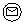 Бастапқы хабарлау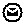 Аяқталу хабарламасы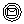 Аралық хабарлау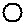 Аяқтаудың жай оқиғалары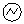 Қате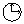 Оқиғалар-таймері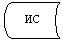 Ақпараттық жүйе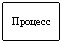 Үдеріс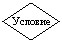 Талап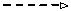 Хабарлама ағымыБасқару ағымы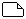 Соңғы тұтынушыға берілетін электрондық құжат